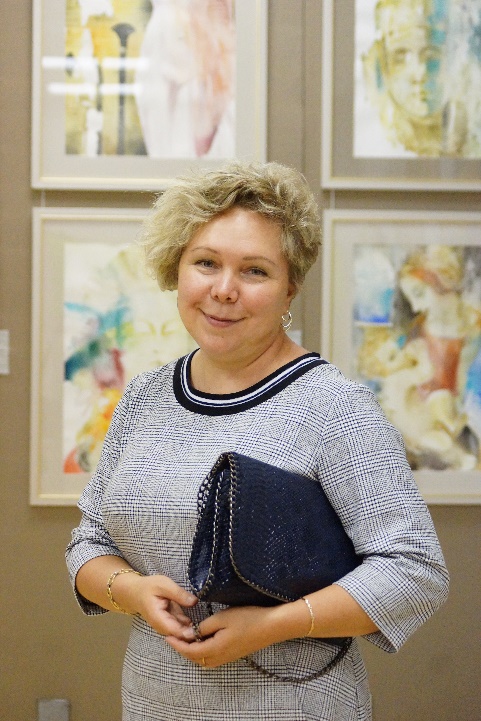 Батурина Ольга Владимировна Темірбек Жүргенов атындағы Қазақ ұлттық өнер академиясы, «Өнертану» факультеті, «Бейнелеу өнерінің тарихы мен теориясы» кафедрасының профессоры, өнертану кандидаты. Академиялық және практикалық тәжірибесі: 1997 жылдан бастап Темірбек Жүргенов атындағы Қазақ Ұлттық Өнер академиясында сабақ береді. (27 жылдан астам еңбек өтілі)Туған күні: 1970 жылғы 29 тамыз, Алматы қ.Мекен-жайы: Алматы қаласы, Прокофьев көшесі, 144 үй, 61 пәтер, Тел.номер: 8 777 389 41 85Эл.почта: Olga.baturina@mail.ru ҚР Мәдениет және спорт министрлігінің бұйрығымен Қазақстан Республикасы тарихындағы алғашқы мәдени саясат тұжырымдамасының құрастырушы авторы.  (2014)Мәдениет және спорт министрлігінің бұйрығымен «Оқушының мәдени нормативі»  бағдарламасын құрастырушы авторы. (2019)Мәдениет және спорт министрлігінің тапсырысы бойынша «Ұлағатты ұрпақ» мәдени-білім беру жобасының авторы, құрастырушысы және дәріскері (2019-2022)5 жыл бойы «Бейнелеу өнерінің тарихы мен теориясы» кафедрасының меңгерушісі, «Өнертану» факультеті деканының орынбасары болды, 3 жыл бойы Темірбек Жүргенов атындағы ҚазҰӨА Жоғары оқу орнынан кейінгі білім беру ғылыми-практикалық орталығын басқарды. Темірбек Жүргенов атындағы өнер мамандықтары бойынша диссертациялық кеңестің ашылуына қатысты, сонымен қатар Қазақстан тарихындағы өнер мамандықтары бойынша тұңғыш PhD докторы.ҚР Президенті Қасым-Жомарт Кемелұлы Тоқаевтың Жарлығымен ғылымды, мәдениетті және білімді дамытудағы ерекше еңбегі үшін «Құрмет» орденімен марапатталды. (2021 жылғы 2 желтоқсандағы жарлығы, бұйрық № 6956)  Қазақстан Республикасы білім беру ісінің құрметті қызметкері (29 желтоқсан 2001 жыл) Қазақстан Республикасы Президенті Н.Ә.Назарбаевтың Жарлығымен ерекше сіңірген еңбегі және еңбектегі ерекшелігі үшін «Ерен еңбегі үшін» медалімен марапатталды. (2015 жылғы 3 желтоқсандағы Жарлық, №8881 медаль) Абай атындағы әдебиет және өнер саласындағы Қазақстан Республикасының Мемлекеттік сыйлығын беру жөніндегі комиссияның мүшесі.  (2022 жылғы 22 маусымдағы №939) 2009-2020 жылдар аралығында Темірбек Жүргенов атындағы ҚазҰӨА диссертацияларын қорғау жөніндегі диссертациялық Кеңестің тұрақты мүшесі. Ә.Қастеев атындағы Мемлекеттік өнер мұражайы Ғылыми кеңесінің мүшесі (2017-2021 ж.) 2019 жылдан бастап ЮНЕСКО және ИСЕСКО істері жөніндегі Ұлттық комиссияның мүшесі.Қазақстан Республикасы Ұлттық өнертанушылар гильдиясының  мүшесі (2020).ҚазБСҚА колледжінің дипломдық жұмыстарын қорғау жөніндегі Мемлекеттік аттестациялық комиссиясының (МАК) төрағасы (2018ж.) 	Қазақ бас сәулет-құрылыс академиясының дипломдық жұмыстарын қорғау жөніндегі Мемлекеттік аттестациялық комиссиясының (МАК) төрағасы (2018-2022) А.Қастеев атындағы Мемлекеттік өнер мұражайының «Әсем әлем өнер академиясы», «Өнерді қабылдаудан қабылдау өнеріне» бағдарламасының тұрақты оқытушысы. (2019-2022) «Білім және мәдениет» телеарнасындағы «Бір жауһар тарихы», «Абай» есімдері арнасындағы «Қазақ-Телеарнасында» «Мәдени код» Қазақстан өнері туралы хабарлар топтамасының тұрақты сарапшысы және қатысушысы.  «Artsociety» әлемдік өнер бойынша көпшілік дәрістердің авторлық курсын жүргіземін. https://youtube.com/playlist?list=PLNjCzziRyu0fl7Uc3g0g69zj5xptKx48w ҚР Ұлттық өнер мұражайындағы Pygmalion галереясының сирек кездесетін халықаралық коллекциясы көрмесінің кураторы. Астана қаласы, «Ескі. Жаңа. Ұлы. Бірегей»  17 қаңтар 2019 жыл. ҚР МСМ тапсырмасы бойынша «Жаһандық әлемдегі заманауи қазақстандық мәдениет» халықаралық көрмесінің кураторы.  2017 жылғы 17 қазан, Париж, ЮНЕСКО-ның штаб-пәтері.  ҚР МСМ тапсырысы бойынша ЭКСПО 2017 бағдарламасы аясында «Арт дала: кеңістік пен уақыт арқылы диалог» халықаралық көрмесінің кураторы.  Астана қаласы.  ҚР Ұлттық мұражайы, 10 Қыркүйек 2017 жыл. «Ғылыми медициналық қоғам» ҚБ ұйымдастырған 2018-2019-2020 жылдардағы онкологиялық аурулармен ауыратын балаларға арналған балалар суреттері байқауының тұрақты қазылар алқасының мүшесі 20-дан астам алғыс хаттар мен Құрмет грамоталары бар.Мәдениет пен өнерді дамыту саласындағы ұзақ жылғы жемісті жұмысы, өскелең ұрпаққа арналған мәдени құндылықтарды сақтағаны үшін ҚР Мәдениет және спорт министрі А.Р.Райымқұлованың «Алғыс хатымен» марапатталды (2020)ҚазҰӨА-да жұмыс істеген уақытында «Кескіндеме» мамандығы бойынша 30 дипломдық жұмысты, 10 магистрлік диссертацияны және 1 PhD докторлық диссертацияны ғылыми басқаруды тиімді жүзеге асырды (докторант С.Б.Байзақов 2013 жылы сәтті қорғады, диссертация тақырыбы «Қазақстан кескіндемесіндегі түстерді ұлттық түсіну (1930-80 жж.»).О.В. Батуринаның ғылыми зерттеулері қазақ бейнелеу өнеріне, атап айтқанда, Қазақстанның кескіндеме мектебіне арналған. «Қазақстанның пейзаждық кескіндемесі»  монографиясы ҚР, Ресей, Украина, Белоруссияның түрлі ғылыми басылымдарындағы 50-ден астам басылымдарда, оның ішінде ҚР БҒМ «Қазақстанның бейнелеу өнерінің шеберлері», «Қазақ кескіндемесінің жауһарлары», «Мәдени полилог», «Қазақстанның пейзаждық кескіндемесі», «Дәуір диаграммасындағы қазақ мәдениетінің жануарлар әлемі» ұжымдық монографияларында сыналған жүйелі терең ғылыми-зерттеу жұмысының қорытындысы болды. 2019 - 2020 жж. ҚР МСМ тапсырмасы бойынша «Қазіргі Қазақстанның суретшілері» байқауының сарапшысы. Ірі халықаралық форумдар мен конференцияларда ғылыми баяндамалар жасай отырып, елімізді бірнеше рет шетелде таныстырды. VI Халықаралық симпозиум сияқты әлемдік білім кеңістігіндегі мәдениет пен өнер жоғары оқу орындары, ТМД-ға қатысушы мемлекеттердің шығармашылық және ғылыми зиялы қауым өкілдерінің IX форумы (Мәскеу), «Билік мұражайлары» халықаралық симпозиумы (Санкт-Петербург), Жібек жолының II халықаралық мәдени форумы (Астана), «Өнер теориясы мен тарихының өзекті мәселелері» халықаралық ғылыми конференциясы (Санкт-Петербург), «Жаһандық әлемдегі заманауи қазақстандық мәдениет» халықаралық ғылыми конференциясы (Париж, ЮНЕСКО штаб-пәтері), онда мәдени алуан түрлілікті сақтау, қазіргі әлемдегі мәдениет пен өнер саласындағы ынтымақтастық пен әріптестік қатынастарды дамыту мәселелері талқыланды.БАТУРИНА Ольга Владимировна                                                                   Кандидат искусствоведенияПрофессор кафедры «История и теория изобразительного искусства» факультета Искусствоведение Казахской Национальной академии искусств им. ЖургеноваПреподаю в Казахской Национальной Академии искусств им. Жургенова с 1997 года (стаж более 27 лет)Дата и место рождения: 29 августа 1970 года, г. Алма-Ата.Проживание Алматы, ул. Прокофьева д.144, кв.618 777 389 41 85Olga.baturina@mail.ru По приказу Министерства культуры и спорта РК автор-разработчик первой в истории РК Концепции культурной политики Республики Казахстан (2014)По приказу Министерства культуры и спорта – автор-разработчик программы «Культурный норматив школьника» (2019)По заказу Министерства культуры и спорта – автор, разработчик и лектор культурно-образовательного проекта «Ұлағатты ұрпақ» (2019-2022)В течении 5 лет успешно руководила кафедрой «Истории и теории изобразительного искусства», была заместителем декана факультета «Искусствоведение», была первым руководителем и в течение 3 лет возглавляла научно-практический центр послевузовского образования КазНАИ им.Т.Жургенова, принимала участие в открытии Диссертационного совет по специальностям искусства, а также первой в истории Казахстана докторантуры PhD по специальностям искусства. Указом Президента РК К.-Ж.К.Токаева за особые заслуги в развитии науки, культуры и образования награждена орденом «Құрмет» (указ от 2 декабря 2021, орден №6956)Почетный работник образования Республики Казахстан (29 декабря 2001)Указом Президента РК Н.А.Назарбаева за особые заслуги и трудовое отличие награждена медалью «Ерен еңбегі үшін» (указ от 3 декабря 2015 года, медаль №8881Член комиссии по присуждению Государственной премии Республики Казахстан в области литературы и искусства имени Абая (№939 от 22 июня 2022 года)Постоянный член Диссертационного совета по защите диссертаций КазНАИ им.Т.Жургенова с 2009-2020 Член Ученого совета Государственного музея искусств имени А.Кастеева (2017-2021)Член Национальной комиссии по делам ЮНЕСКО и ИСЕСКО с 2019 годаЧлен Национальной гильдии критиков искусства РК (2020)Председатель Государственной аттестационной комиссии (ГАК) по защите дипломных работ колледжа KazGASA (2018) Постоянный член Государственной аттестационной комиссии (ГАК) по защите дипломных работ Казахской головной архитектурно-строительной академии (2018-2022)Постоянный лектор программы Государственного музея искусств им.А.Кастеева «Академия искусств Асем алем» «От восприятия искусства к искусству восприятия» (2019-2022)Постоянный эксперт и участник цикла передач об искусстве Казахстана «История одного шедевра» на ТВ канале «Білім және Мәдениет», «Культурный код» - на канале  «Казах-ТВ», имена на канале «Абай». Член Союз Художников Казахстана Веду авторский курс публичных лекций по мировому искусству «Art Society» https://youtube.com/playlist?list=PLNjCzziRyu0fl7Uc3g0g69zj5xptKx48wКуратор международной выставки коллекции раритетов галереи Pygmalion в Национальном музее искусств РК, Астана, «Старое. Новое. Великое. Неповторимое» 17 января 2019Куратор международной выставки «Современная казахстанская культура в глобальном мире» 17 октября 2017 года, Париж, штаб-квартира ЮНЕСКО, по поручению МКС РККуратор международной выставки «Арт дала: диалог сквозь пространство и время», Национальный музей РК, Астана 10 сентября 2017, по заказу МКС РК в рамках программы ЭКСПО 2017Постоянный член жюри конкурса детских рисунков для детей, больных онкологическими заболеваниями 2018-2019-2020 годов, организованном ОО «Научное медицинское общество»Имеею более 20 благодарностей и почетных грамот.За многолетнюю плодотворную работу в области развития культуры и искусства, за сохранение культурных ценностей страны для подрастающего поколения награждена «Благодарственным письмом» от Министра культуры и спорта РК А.Р.Раймкуловой (2020)  За время работы в КазНАИ эффективно осуществляла научное руководство 30 дипломных работ, 10 магистерских диссертаций и 1 докторской PhD по специальности «Живопись» (докторант Байзаков С.Б. успешно защитился в 2013 году, тема диссертации «Национальное понимание цвета в живописи Казахстана (1930-80-е)»).Научные исследования Батуриной О.В. посвящены казахскому изобразительному искусству, в частности, живописной школе Казахстана.  Монография «Пейзажная живопись Казахстана» стала итогом системной глубокой научно-исследовательской работы, которая апробирована в более чем 50 публикациях в различных научных изданиях РК, России, Украины, Белоруссии, в том числе в коллективных монографиях МОН РК «Мастера изобразительного искусства Казахстана», «Шедевры казахской живописи», «Культурный полилог», «Пейзажная живопись Казахстана» «Анималистическая вселенная казахской культуры в диаграмме эпох».Эксперт международного конкурса топ-50 – лучшие художники Казахстана «Художники современного Казахстана» по поручению МКС РК 2019-2020.Неоднократно представляла нашу страну за рубежом, выступая с научными докладами на крупных международных форумах и конференциях. Таких как VI Международный симпозиум: вузы культуры и искусства в мировом образовательном пространства, IX Форум творческой и научной интеллигенции государств-участников СНГ (Москва), Международный симпозиум «Музеи власть» (Санкт-Петербург), II Международный культурный форум Шелкового пути (Астана), Международная научная конференция «Актуальные проблемы теории и истории искусства» (Санкт-Петербург), Международная научная конференция «Современная казахстанская культура в глобальном мире» (Париж, Штаб-квартира ЮНЕСКО), на которых обсуждались вопросы сохранения культурного многообразия, развития сотрудничества и партнерских отношений в области культуры и искусства в современном мире. BATURINA Olga Vladimirovna                                                                    Ph.D. in History of ArtsProfessor of the Department of History and Theory of Fine Arts, Faculty of Art History, Kazakh National Academy of Arts. ZhurgenovaI teach at the Kazakh National Academy of Arts named after. Zhurgenov since 1997 (over 27 years of experience)Date and place of birth: August 29, 1970, Alma-Ata.Accommodation Almaty, st. Prokofieva 144, apt. 618 777 389 41 85Olga.baturina@mail.ruBy order of the Ministry of Culture and Sports of the Republic of Kazakhstan, the author and developer of the first Concept of cultural policy of the Republic of Kazakhstan in the history of the Republic of Kazakhstan (2014)By order of the Ministry of Culture and Sports - author and developer of the program “Cultural Standards for Schoolchildren” (2019)Commissioned by the Ministry of Culture and Sports - author, developer and lecturer of the cultural and educational project “Ulagatty Urpak” (2019-2022)For 5 years she successfully headed the department of “History and Theory of Fine Arts”, was deputy dean of the faculty of “Art History”, was the first director and for 3 years headed the scientific and practical center for postgraduate education of KazNAI named after T. Zhurgenov, took part in the opening of the Dissertation Council on art specialties, as well as the first PhD in art specialties in the history of Kazakhstan.By decree of the President of the Republic of Kazakhstan K.-Zh.K. Tokayev, she was awarded the Order “Kurmet” for special services in the development of science, culture and education (decree dated December 2, 2021, order No. 6956)Honorary Worker of Education of the Republic of Kazakhstan (December 29, 2001)By decree of the President of the Republic of Kazakhstan N.A. Nazarbayev, she was awarded the “Eren Enbegi Ushin” medal for special merits and labor distinction (decree dated December 3, 2015, medal No. 8881Member of the commission for awarding the State Prize of the Republic of Kazakhstan in the field of literature and art named after Abai (No. 939 of June 22, 2022)Permanent member of the Dissertation Council for the defense of dissertations of KazNAI named after T. Zhurgenov from 2009-2020Member of the Academic Council of the State Museum of Arts named after A. Kasteev (2017-2021)Member of the National Commission for UNESCO and ISESCO since 2019Member of the National Guild of Art Critics of the Republic of Kazakhstan (2020)Chairman of the State Certification Commission (SAC) for the defense of theses at KazGASA College (2018)Permanent member of the State Certification Commission (SAC) for the defense of diploma works of the Kazakh Head Academy of Architecture and Civil Engineering (2018-2022)Permanent lecturer of the program of the State Museum of Arts named after A. Kasteev “Academy of Arts Asem Alem” “From the perception of art to the art of perception” (2019-2022)A regular expert and participant in the series of programs about the art of Kazakhstan “The History of One Masterpiece” on the TV channel “Bilim Zhane Madeniet”, “Cultural Code” - on the channel “Kazakh-TV”, names on the channel “Abai”.Member of the Union of Artists of KazakhstanI conduct my own course of public lectures on world art “Art Society” https://youtube.com/playlist?list=PLNjCzziRyu0fl7Uc3g0g69zj5xptKx48wCurator of the international exhibition of the collection of rarities of the Pygmalion gallery at the National Museum of Arts of the Republic of Kazakhstan, Astana, “Old. New. Great. Unique” January 17, 2019Curator of the international exhibition “Modern Kazakhstani culture in the global world” October 17, 2017, Paris, UNESCO headquarters, on behalf of the ISS RKCurator of the international exhibition “Art Dala: Dialogue through Space and Time”, National Museum of the Republic of Kazakhstan, Astana September 10, 2017, commissioned by the ISS of the Republic of Kazakhstan as part of the EXPO 2017 programPermanent member of the jury of the competition of children's drawings for children with cancer 2018-2019-2020, organized by the NGO "Scientific Medical Society"I have more than 20 commendations and certificates of honor.For many years of fruitful work in the field of development of culture and art, for the preservation of the country’s cultural values for the younger generation, she was awarded a “Letter of Gratitude” from the Minister of Culture and Sports of the Republic of Kazakhstan A.R. Raimkulova (2020)During her work at KazNAI, she effectively provided scientific supervision of 30 theses, 10 master’s theses and 1 PhD in the specialty “Painting” (doctoral student Baizakov S.B. successfully defended himself in 2013, the topic of the dissertation was “National understanding of color in the painting of Kazakhstan (1930- 80s)").Scientific research by O.V. Baturina dedicated to Kazakh fine arts, in particular, the painting school of Kazakhstan. The monograph “Landscape Painting of Kazakhstan” was the result of a systematic in-depth research work, which was tested in more than 50 publications in various scientific publications of the Republic of Kazakhstan, Russia, Ukraine, Belarus, including in the collective monographs of the Ministry of Education and Science of the Republic of Kazakhstan “Masters of Fine Arts of Kazakhstan”, “ Masterpieces of Kazakh painting”, “Cultural polylogue”, “Landscape painting of Kazakhstan” “Animalistic universe of Kazakh culture in the diagram of eras”.Expert of the international competition top 50 - the best artists of Kazakhstan “Artists of Contemporary Kazakhstan” on behalf of the ISS RK 2019-2020.She has repeatedly represented our country abroad, giving scientific reports at major international forums and conferences. Such as the VI International Symposium: Universities of Culture and Art in the Global Educational Space, IX Forum of Creative and Scientific Intelligentsia of the CIS Member States (Moscow), International Symposium “Museums of Power” (St. Petersburg), II International Cultural Forum of the Silk Road (Astana) , International scientific conference “Current problems of theory and history of art” (St. Petersburg), International scientific conference “Modern Kazakhstani culture in the global world” (Paris, UNESCO Headquarters), at which issues of preserving cultural diversity, developing cooperation and partnerships were discussed relations in the field of culture and art in the modern world.